Aanmeldingsformulier dagcentrum Abeliamodules dagbegeleiding in groep en contextbegeleidingU meldt aan voor een begeleiding in het dagcentrum: dit houdt in dat de jongere op school- en vakantiedagen naar het dagcentrum komt. Daar geniet de jongere van zowel een begeleiding in groep, als van een individuele begeleiding op maat. Daarnaast komt een contextbegeleider wekelijks aan huis. Voor meer informatie over onze werking, verwijzen we graag naar onze brochure, die u op onze website vindt.Datum: Aanmelder:Indien u aanmeldt als ouder(s): naam, mail en tel: Indien u aanmeldt vanuit een dienst: naam dienst, aanmelder, mail en tel:Indien jeugdrechtbank: noteer ook de naam van de jeugdrechter: aangemelde kind/jongere:Naam, geslacht en geboortedatum:Adres:Mail en tel ouder(s):School (naam school, jaar en richting):Thuistaal: Gezinssamenstelling:Gezinsleden die onder hetzelfde dak wonen (naam, geboortejaar en relatie tot het kind/de jongere):Indien ouders niet meer samen zijn, noteer hier de niet aanwezige ouder, zussen en broers (naam, geboortejaar en relatie tot het kind/de jongere):Andere mensen uit het netwerk die voor het kind of de ouders belangrijk zijn. U heeft graag dat zij van bij de start betrokken worden in de begeleiding:Was er reeds hulp aanwezig in het verleden? Welke?Welke hulp is er nu?Waar kan het gezin in tussentijd terecht? (i.f.v. wachtlijst):Staat de jongere op een andere wachtlijst? Zo ja, waar en voor welke module(s)?Zijn de ouders in staat om hun kind met eigen vervoer van school naar het dagcentrum te brengen en af te halen?Andere belangrijke informatie volgens de gezinsleden: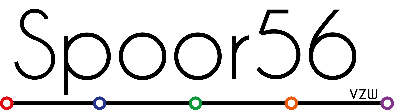 aanmelding.abelia@spoor56.beAls we het aanmeldingsformulier hebben ontvangen, nemen we met u contact op.EXPLORATIE VAN DE HULPVRAAGEXPLORATIE VAN DE HULPVRAAGEXPLORATIE VAN DE HULPVRAAGWAT LOOPT ER GOED? WAT IS ER LEUK AAN JULLIE GEZIN?WAT ZIJN JULLIE ZORGEN? WAT WENSEN JULLIE IN DE TOEKOMST?  Volgens oudersVolgens oudersVolgens oudersVolgens jongereVolgens jongereVolgens jongereVolgens aanmelder en/of begeleiderVolgens aanmelder en/of begeleiderVolgens aanmelder en/of begeleider